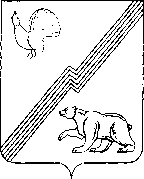 АДМИНИСТРАЦИЯ ГОРОДА ЮГОРСКАХанты-Мансийского автономного округа - ЮгрыП О С Т А Н О В Л Е Н И Еот 07 августа 2015 года                                                                                                                № 2778Об утверждении Перечня муниципальногоимущества муниципального образованиягородской округ город Югорск, предоставляемого во владение и (или) в пользование субъектам малого и среднего предпринимательстваВ соответствии с Федеральным законом от 24.07.2007 № 209-ФЗ «О развитии малого и среднего предпринимательства в Российской Федерации», постановлением администрации города Югорска от 29.07.2015 № 2675 «Об утверждении Положения о порядке формирования, ведения и опубликования перечня муниципального имущества муниципального образования городской округ город Югорск, предоставляемого во владение и (или) в пользование субъектам малого и среднего предпринимательства, а также порядке и условиях предоставления в аренду включенного в перечень имущества»:1.Утвердить Перечень  муниципального имущества муниципального образования городской округ город Югорск, предоставляемого во владение и (или) в пользование субъектам малого и среднего предпринимательства (приложение).2.Опубликовать постановление в газете «Югорский вестник» и разместить на официальном сайте администрации города Югорска.3.Контроль за выполнением постановления возложить на первого заместителя главы администрации города – директора Департамента муниципальной собственности и градостроительства С.Д. Голина.Исполняющий обязанности главы администрации города Югорска                                                                         С.Д. ГолинПриложениек постановлениюадминистрации города Югорскаот 07 августа 2015 года   № 2778Переченьмуниципального имущества муниципального образования городской округ город Югорск, предоставляемого во владение и (или) в пользование субъектам малого и среднего предпринимательства№п/пНаименование объектов муниципальной собственности  и их краткая характеристикаНаименование объектов муниципальной собственности  и их краткая характеристикаНаименование объектов муниципальной собственности  и их краткая характеристикаЦелевое назначение объектаАрендаторНомердоговора аренды и срок№п/пАдрес объектаПлощадь кв.м.Характеристика объектаЦелевое назначение объектаАрендаторНомердоговора аренды и срок1г. Югорск, ул. Геологов, д. 9 «Б»69,92Помещения на первом этаже блочного пятиэтажного здания с отдельным входомПарикмахерские услуги, офисные помещенияМихаленя С.А.Жеренкова Е.Д.№ 96 от 26.05.2004 заключен на неопределенный срок№ 86 от 11.05.2004 заключен на неопределенный срок